С А Г Л А С Н О С ТИзјављујем да сам сагласан да будем кандидован за место потпредседника Академије инжењерских наука Србије приликом избора на Скупштини Академије у децембру 2016.Проф.др Борислав Стојков, дипл. инг. арх    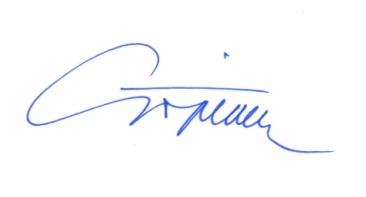 Редовни члан АИНС Београд 07.10.2016